Job Title: Law Centre Administrator/Receptionist (Job share considered)Location: Airdrie Citizens Advice BureauHours per week: 35 hours per week Type of contract: Permanent, subject to funding Salary: £20,000 - £22,000 FTE (experience dependant) Closing Date: 12/08/2022Interviews: TBCRole purposeTo provide administrative support to NLCLS Law Centre solicitors and to co-ordinate the service ensuring the efficient operation of NLCLS Law Centre and reception services.Employee benefits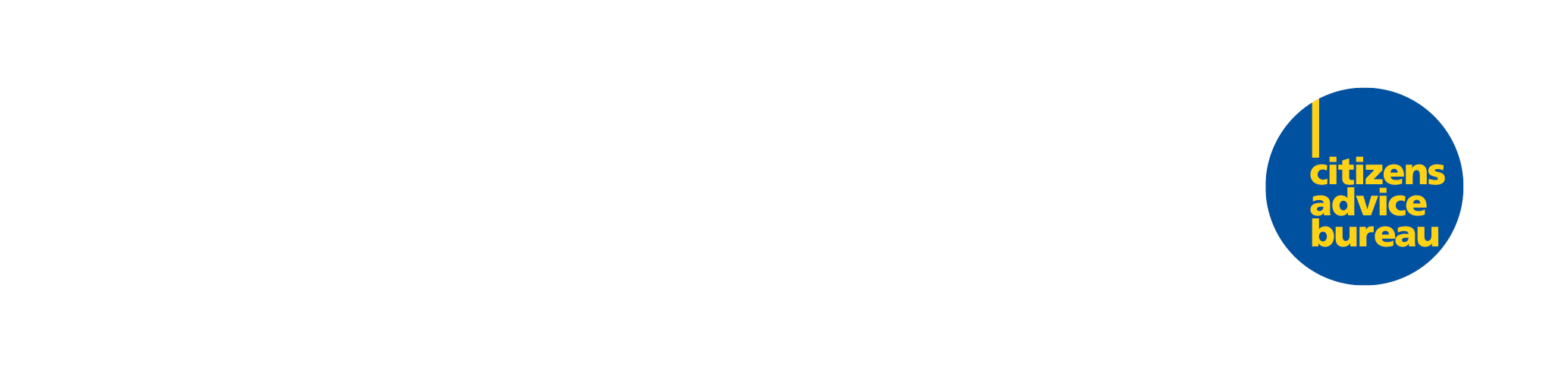 Airdrie Citizens Advice Bureau offers excellent terms and conditions and is an inclusive employer considering flexible working arrangements where appropriate. For more details of some of the other benefits on offer to our employees, please contact us for more information. How to applyFor further details and information on how to apply, please contact evelyn.anderson@airdriecab.casonline.org.uk.  Equality & diversity monitoringTo help Airdrie Citizens Advice Bureau monitor equality and diversity statistics please return the Equality & Diversity Monitoring Form separate from your other application documents by emailing it to: andrew.potts@airdriecab.casonline.org.uk Job DescriptionKey Responsibilities Provide administrative support to the CLS Law Centre solicitorsProvide reception service and arrange and manage appointment systemLiaise with clients, other agencies and law firms etc. on behalf of Law Centre solicitorsKeep all records confidential, safe and accessible for future retrievalMaintaining physical and electronic filing systems Audio-typing Photocopying, scanning and other administrative functionsLiaise with Bureau and CAS IT Support regarding any technical issuesLodging and retrieving documents from CourtCompiling, maintaining and creating databases and spreadsheets for both statistical and administrative purposes Entering data into SLAB Reporting Database or similar monitoring toolsMaintain supplies and order stationery/equipment for Law CentreCarry out any other tasks that may be within the scope of the post to ensure the effective delivery and development of the service and the organisationAt all times, demonstrate commitment to the aims and policies of the CAB serviceAbide by health and safety guidelines and share responsibility for own safety and that of colleaguesSocial PolicyAssist with social policy work by providing information to drive change and highlight inequalitiesMonitor service provision to ensure that it reaches the widest possible client groupAlert other staff to local and national issuesProfessional DevelopmentKeep up to date with legislation, case law, policies and procedures relating to welfare law and undertake appropriate training internally and externallyAdvocate the Citizens Advice Bureau at all times Prepare for and attend supervision sessions/staff meetings/working group meetings as appropriateAssist with project initiatives for the improvement of servicesPerson specificationKnowledge, skills and experienceEssentialMinimum standard grade Maths and EnglishExperienced in Microsoft Office Packages including Word, Excel and OutlookExcellent communication skills - able to communicate ideas in writing and orallyExcellent organisational skillsAbility to work to tight deadlines and respond quickly to new demandsAbility to work as part of a team, good communicatorAn innovator who likes the challenge of developing and implementing new approachesCommitment to quality customer careWilling to be flexible and adaptable in meeting the needs of the serviceAble to work on own initiativeAbility to operate as a team player and communicate effectively with colleagues and managersDesirableMinimum 2 years work experience in office systems and procedures.Experienced in Audio Typing Relevant ICT qualificationEvidence of vocational training/qualification Experience of working in the legal sectorExperience of digital audio dictation systemAwareness of the social needs of local communities and services provided by the voluntary sectorExperience of implementing equal opportunities policies and practices.Additional requirementsOccasionally undertaking work out of hours The Airdrie Citizens Advice Bureau is committed to equal opportunities both in service provision and employment.Airdrie Citizens Advice Bureau - Charity number: SC012238 